Питомец Виктор ВалентиновичExperience:Documents and further information:CERTIFICATE OF COMPETENCY	00167/2008/11	05 mar 2008       ILLICHVSK	06 Jul 2011ENDORSEMENT OF CERTIFICATE	00167/2008/11	05 mar 2008       ILLICHVSK	06 Jul 2011BASIC SAFETY	1/403/06	06 Jul 2006           ILLICHVSK	06 Jul 2011PROFICIENCY IN SURV CRAFT	1/401/06	01 Sept 2006          ILLICHVSK	01 Sept 2011CARRIAGE OF DANGEROUS AND HAZARDOUS SUBSTANCES	1/032/08	18 Feb 2008            ILLICHVSK	18 Feb 2013Position applied for: Able SeamanDate of birth: 27.07.1969 (age: 48)Citizenship: UkraineResidence permit in Ukraine: NoCountry of residence: UkraineCity of residence: KhersonPermanent address: РозаЛюксембург 15,б кв.69Contact Tel. No: +38 (050) 263-56-78E-Mail: vvp@datasvit.ks.uaU.S. visa: NoE.U. visa: NoUkrainian biometric international passport: Not specifiedDate available from: 10.04.2009English knowledge: PoorMinimum salary: 1300 $ per monthPositionFrom / ToVessel nameVessel typeDWTMEBHPFlagShipownerCrewingBoatswain19.03.2008-19.11.2008GELIUS-3General Cargo35571470ST KITTS &amp; NEVISALDROS SHIPPINGTRUST SERVISAble Seaman06.06.2007-25.12.2006DuhanGeneral Cargo40431574PANAMAZIGANA SHIPPINGORION   SHIPPINGOrdinary Seaman20.02.2005-25.08.2005Святой АлександрDry Cargo1357740УкраинаОдесская связьM.A Ukrainian seamen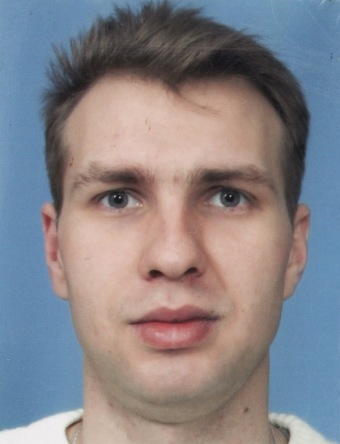 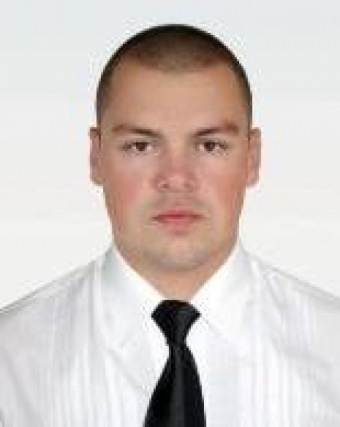 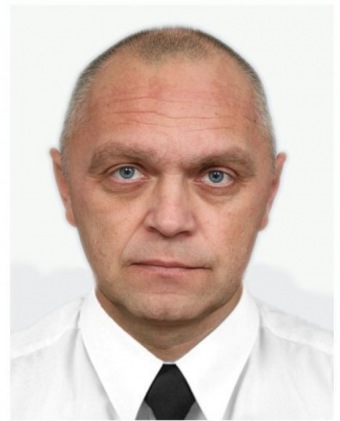 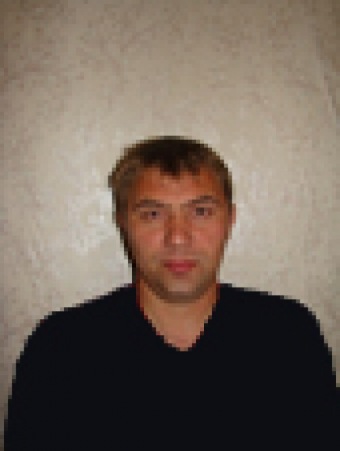 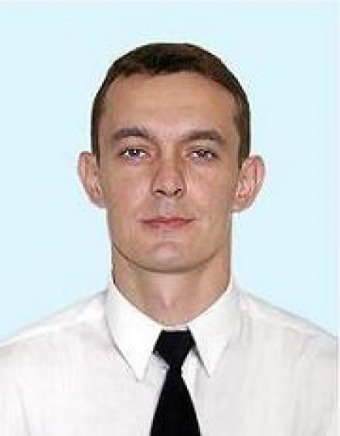 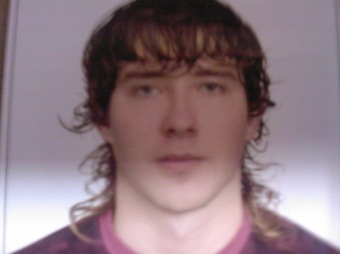 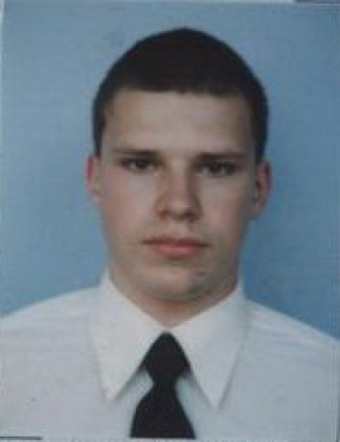 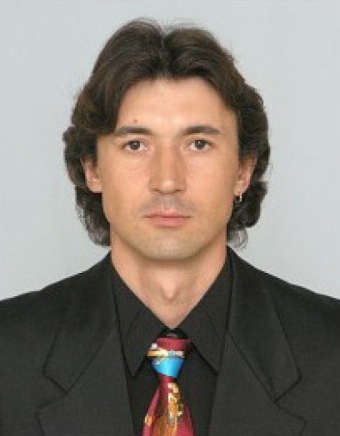 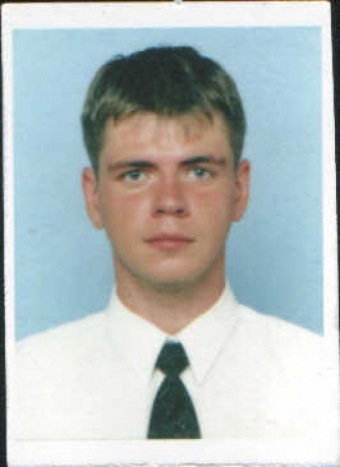 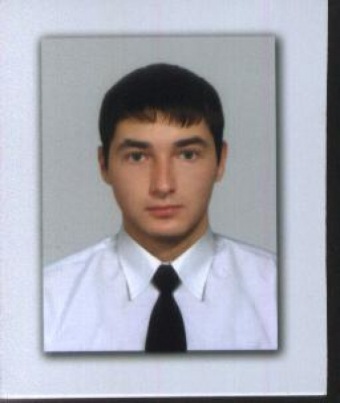 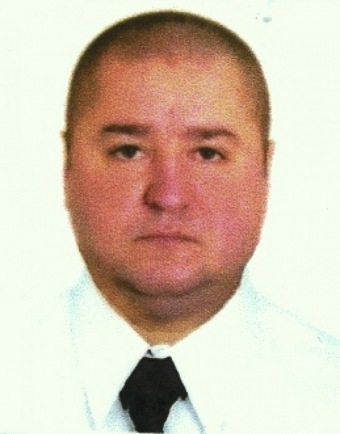 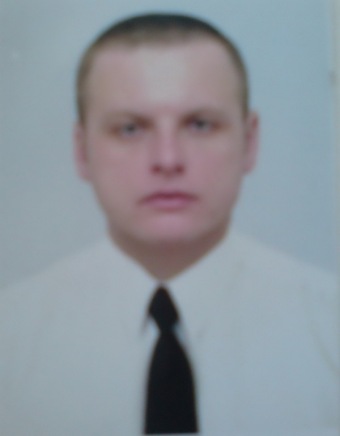 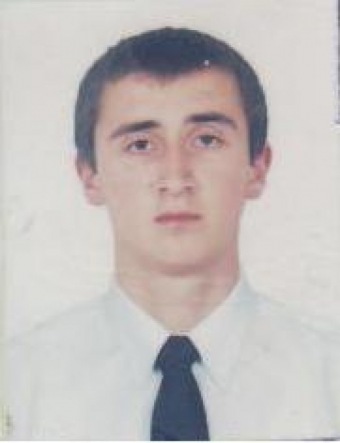 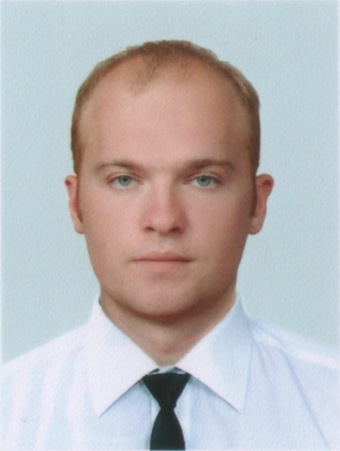 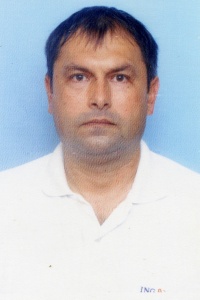 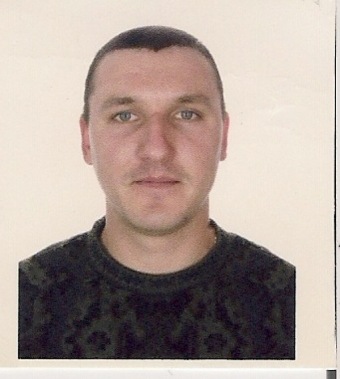 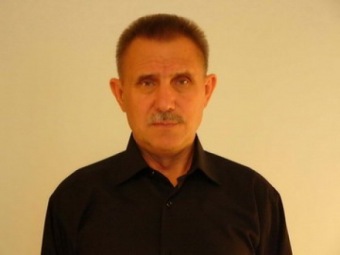 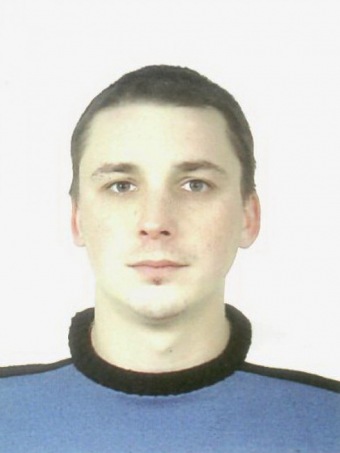 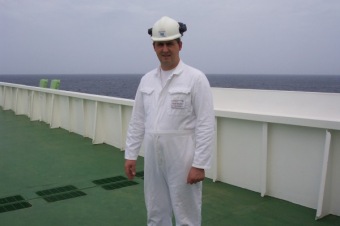 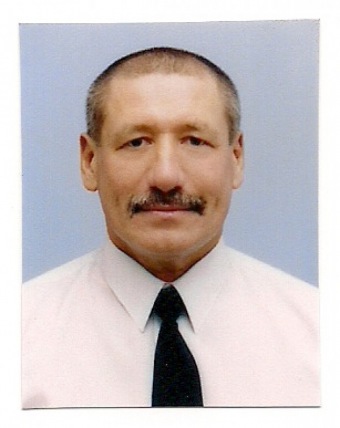 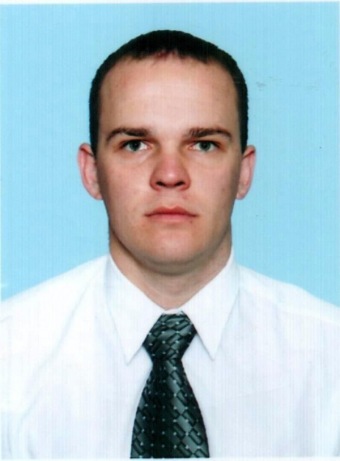 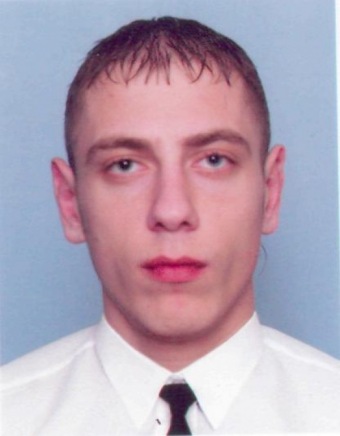 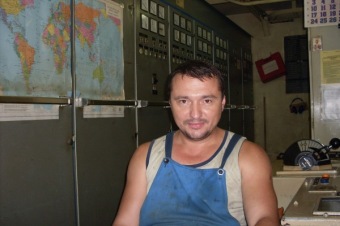 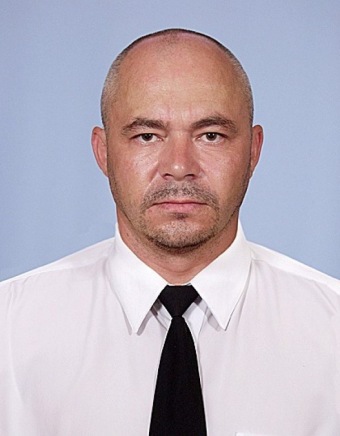 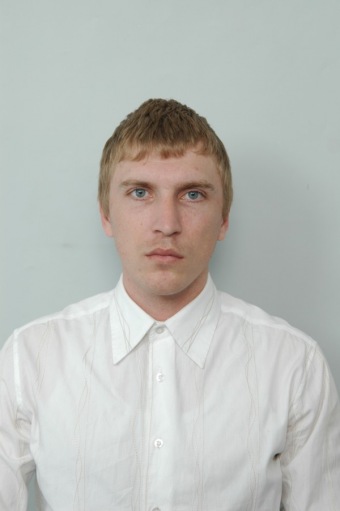 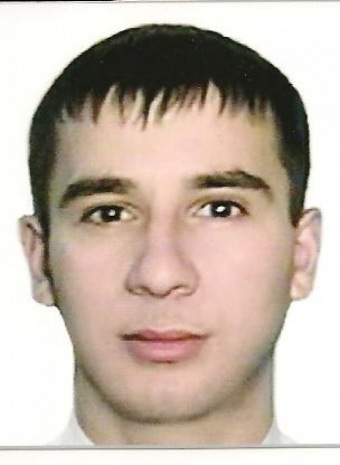 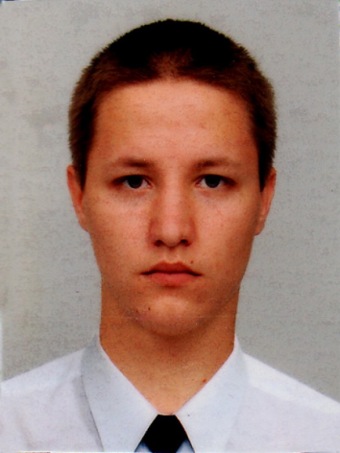 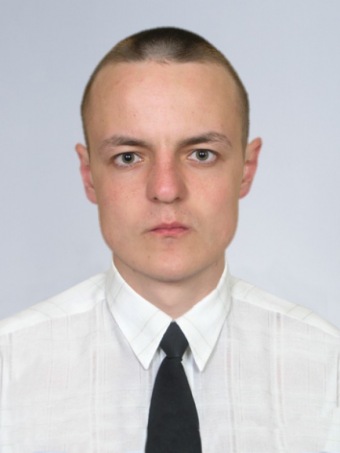 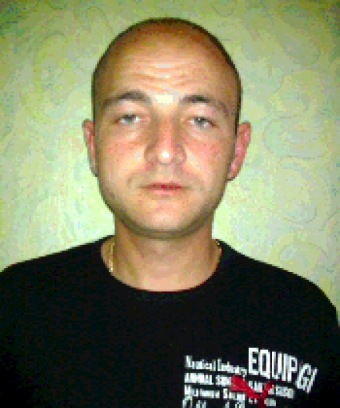 